Приложение № 1 к решению Десногорского городского Совета от_______________ №______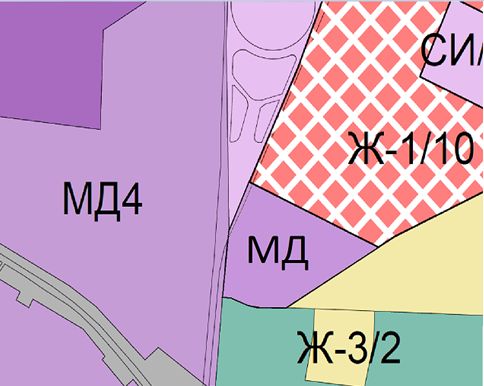 